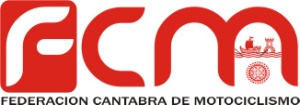 CAMPEONATO REGIONAL DE TRIAL   2018                  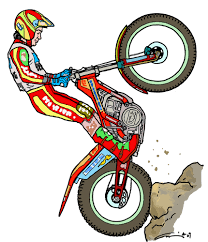 FECHAPRUEBALUGARORGANIZA25/03 2018GRAUASTURIASFMPA1/04/2018TRIAL DE CABEZONSANTIBAÑEZCSR SPORT13/05/2018TRIAL VALDALIGALABARCESCSR SPORT17/06/2018TRIAL DE RUISEÑADARUISEÑADACSR SPORT08/07/2018TRIAL DE MIENGOUSGOCSR SPORT29/07/2018TRIAL DE SERDIOSERDIOCSR SPORT26/08/2018XIII TRIAL DE CARTESMIJARROJOSCSR SPORT21/10/2018SAMANOSAMANOFCM